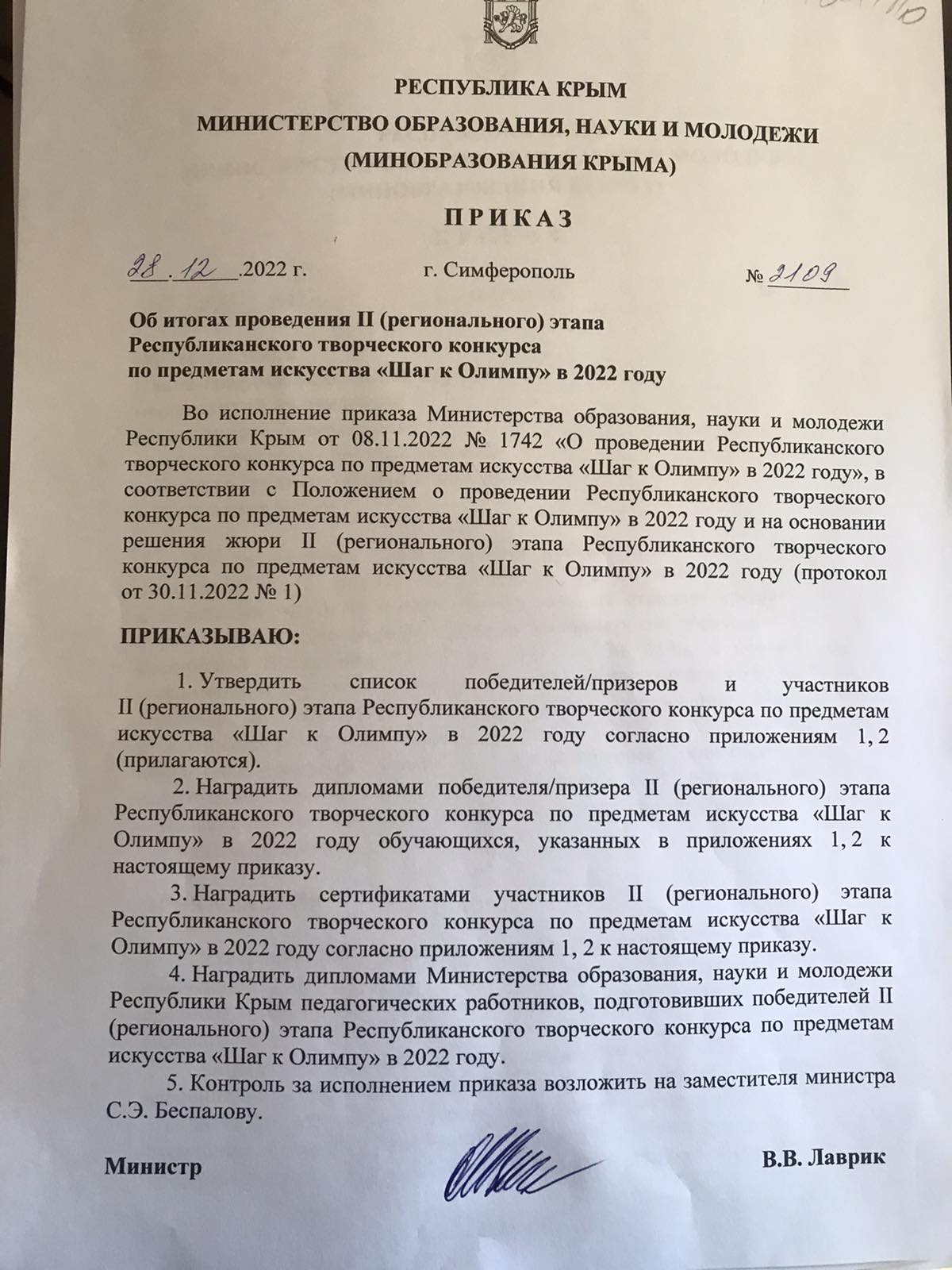 Приложение 1к приказу Министерства образования, науки и молодежи Республики Крым от «28» декабря2022г. № 2109Список победителей/призеров и участниковII(регионального) этапа Республиканского творческого конкурса по предметам искусства «Шаг к Олимпу» в 2022 годуМузыкаРейтинговый балл – 159 б.Приложение 2к приказу Министерства образования, науки и молодежи Республики Крым от «28» декабря 2022г. № 2109Список победителей/призеров и участников II (регионального) этапа Республиканского творческого конкурса по предметам искусства «Шаг к Олимпу» в 2022 годуИзобразительное искусствоРейтинговый балл – 185 б.№Ф.И.О.Муниципальное образованиеОбщеобразовательная организацияКлассТип грамоты (победитель/призер; сертификат-уч.)Результат (баллы)Ф.И.О. учителя, подготовившего победителя/призера,участника1.Смирнов Арсений Александровичг. АрмянскМуниципальное бюджетное общеобразовательное учреждение «Средняя общеобразовательная школа № 4» города Армянска Республики Крым8победитель154Путилина Оксана Викторовна2.Миргородская ПолинаПавловнаБахчисарайский районМуниципальное бюджетное общеобразовательное учреждение «Каштановская средняя общеобразовательная школа» Бахчисарайского района Республики Крым8победитель153,5Дорош АннаЮрьевна3.Ковальчук Карина Андреевнаг. СимферопольМуниципальное бюджетное общеобразовательное учреждение «Симферопольская академическая гимназия» муниципального образования городской округ Симферополь Республики Крым8победитель152Бородач Татьяна Николаевна4.Мамроцкий Тимофей Сергеевичг. ДжанкойМуниципальноеобщеобразовательное учреждение города Джанкоя Республики Крым «Школа-гимназия № 6»8победитель152Лисюк Наталья Петровна5.Рустамова Гульнара ДалеровнаБахчисарайский районМуниципальное бюджетное общеобразовательное учреждение «Маловидненская  средняя общеобразовательная школа» Бахчисарайского района Республики Крым8победитель151,5Канарова Айше Файиковна6.Темирова Алиме АйдеровнаКрасногвардейский районМуниципальное бюджетное общеобразовательное учреждение «Красногвардейская школа № 1» Красногвардейского района Республики Крым8победитель151Джемалядинова Ленура Сабировна7.Сергеева АлександраВитальевнаБахчисарайский районМуниципальное бюджетное общеобразовательное учреждение «Железнодорожненская средняя общеобразовательная школа имени Григоренко Б.Ф.» Бахчисарайского района Республики Крым8победитель151Герус Ирина Владимировна8.Степанищев Евгений Владимировичг. СимферопольМуниципальное бюджетное общеобразовательное учреждение «Гимназия  № 1 им.И.В.Курчатова» муниципального образования городской округ Симферополь Республики Крым8победитель150,4Синепольская-Швецова Елена Петровна9.Гордеева Полина КирилловнаСимферопольский районМуниципальное бюджетное общеобразовательное учреждение «Донская школа им. В.П. Давиденко» Симферопольского района Республики Крым8победитель150Сеитвелиева Сабрие Ислямкериевна10.Эмирова  Сафие Вейисовнаг. КрасноперекопскМуниципальное бюджетное образовательное учреждение «Средняя общеобразовательная школа № 5» муниципального образования городской округ КрасноперекопскРеспублики Крым8победитель149Сипина Виктория Вячеславовна11.Коблова Дарина ДмитриевнаЧерноморский районМуниципальное бюджетное общеобразовательное учреждение «Черноморская средняя школа № 2» муниципального образования Черноморский район Республики Крым8победитель148,5Белогуб Ольга Викторовна12.Алехнейко Иванна Игоревнаг. СакиМуниципальное бюджетное общеобразовательное учреждение «Сакская средняя школа № 1 им. Героя Советского Союза В.К Гайнутдинова» города Саки Республики Крым8победитель148,5Ломинская Оксана Владимировна13.Самолюк Валерия Николаевнаг. СудакМуниципальное бюджетное общеобразовательное учреждение «Средняя общеобразовательная школа № 2» городского округа Судак8победитель148Порывай Елена Николаевна14.Кудинова Милана ВладимировнаСакский районМуниципальное бюджетное общеобразовательное учреждение «Уютненская средняя школа-гимназия» Сакского района Республики Крым8победитель148Учитель: Бекирова Наталия АлександровнаМузыкальный руководитель: Кирдан Вера Яковлевна15.Зарандия ВарвараОнисеевнаг. ДжанкойМуниципальное общеобразовательное учреждение города Джанкоя Республики Крым «Средняя школа № 8»8победитель147Пекар Анастасия Сергеевна16.Зорина Валерия ИвановнаКрасноперекопский районМуниципальное бюджетное общеобразовательное учреждение «Вишневский учебно-воспитательный комплекс» муниципального образования Красноперекопский район Республики Крым 8победитель147Решитова Земине Якубовна17.Хайбердиева Алие АбдукаримовнаРаздольненский районМуниципальное бюджетное общеобразовательное учреждение «Орловская средняя общеобразовательная школа-детский сад» Раздольненского района Республики Крым8победитель145,3Измаилов Талят Искандерович18.Чайковская Ксения Руслановнаг. КерчьМуниципальное бюджетное общеобразовательное учреждение города Керчи Республики Крым «Специализированная школа № 1 с углубленным изучением английского языка имени Володи Дубинина»8победитель144,5Запорожец Татьяна Александровна19.Клименко Ангелина АлександровнаКрасногвардейский районМуниципальное бюджетное общеобразовательное учреждение «Красногвардейская школа № 1» Красногвардейского района Республики Крым8победитель144,3ДжемалядиноваЛенура Сабировна20.Балаян Арина Самвеловнаг. СимферопольМуниципальное бюджетное общеобразовательное учреждение «Средняя общеобразовательная школа, детский сад № 15» муниципального образования городской округ Симферополь Республики Крым8призер143Чумаченко Екатерина  Ремовна21.Самбурсова Олеся ИгоревнаБахчисарайский районМуниципальное бюджетное общеобразовательное учреждение «Гимназия имени Андреева Николая Родионовича» города Бахчисарай Республики Крым8призер143Абрамова Ольга Николаевна22.Павленко Алиса Игоревнаг. КрасноперекопскМуниципальное бюджетное образовательное учреждение «Средняя общеобразовательная школа № 5» муниципального образования городской округ Красноперекопск Республики Крым8призер142,5Сипина Виктория Вячеславовна23.Киргизов Богдан Викторовичг. АлуштаМуниципальное общеобразовательное учреждение «Школа № 3» города Алушты8призер141,5Бариева Айгуль Юсуповна24.Загороднюк Анастасия Александровнаг. ФеодосияМуниципальное бюджетное общеобразовательное учреждение «Школа № 7 г. Феодосии Республики Крым»8призер141Миронова Ирина Альбертовна25.Муртазаева Зарина РуслановнаСимферопольский районМуниципальное бюджетное общеобразовательное учреждение «Мазанская школа» Симферопольского района Республики Крым8призер139,5Мамутова Эльмира Шевкетовна26.МациевскаяДоминикаДенисовнаг. ЯлтаМуниципальноебюджетное общеобразовательноеучреждение«Ливадийскаясредняяшколаимени Героя Советского СоюзаП.А.Рассадкина»муниципальногообразованиягородскойокругЯлта РеспубликиКрым8призер138,4ПапшеваОксанаАлексеевна27.Вишневская Ксения Дмитриевнаг. ФеодосияМуниципальное бюджетное общеобразовательное учреждение «Школа № 13 г. Феодосии Республики Крым»8призер136,5БраславскаяМарина Васильевна28.Кучер Наталья Витальевнаг. СимферопольМуниципальное бюджетное общеобразовательное учреждение «Средняя общеобразовательная школа № 18 имени Героя Советского Союза И.И. Богатыря» муниципального образования городской округ Симферополь Республики Крым8призер136Салимова ЗаремаФератовна29.Новак Маргарита Александровнаг. ФеодосияМуниципальное бюджетное общеобразовательное учреждение «Школа № 17 г. Феодосии Республики Крым»8призер135,3ТатаренковаЕвгения Владимировна30.Кишпиева Реяна РенатовнаДжанкойский районМуниципальное бюджетное общеобразовательное учреждение «Яркополенская школа»Джанкойского района Республики Крым8призер135Сервуля Людмила Леонтьевна31.Соседова Ксения ВалерьевнаДжанкойский районМуниципальное общеобразовательное учреждение «Победненская школа» Джанкойского района Республики Крым8призер135Шкоденко Людмила Владимировна32.Бабий Лилия АлексеевнаДжанкойский районМуниципальное бюджетное общеобразовательное учреждение «Рощинская школа-детский сад» Джанкойского района Республики Крым8призер134,5Куртвалиева Венира Османовна33.Тодинова Мария ВладимировнаЛенинский районМуниципальное бюджетное общеобразовательное учреждение «Щелкинская средняя общеобразовательная школа № 1» Ленинского района Республики Крым8призер134Егоренко Маргарита Валентиновна34.Асанова Алиде Абдулазиз кызыСоветский районМуниципальное бюджетное общеобразовательное учреждение «Заветненская средняя школа имени Крымских партизан» Советского района Республики Крым8призер133,9Смирнова Инна Владимировна35.КостышинаКаринаАлександровнаПервомайский районМуниципального бюджетного общеобразовательногоучреждения «Сусанинская школа  Первомайского района Республики Крым»8призер133Савчак ИринаВикторовна36.Калягин Сергей ВладимировичРаздольненский районМуниципальное бюджетное общеобразовательное учреждение «Раздольненская школа-гимназия № 2 им.Л.Рябики» Раздольненского района Республики Крым8призер132,7Блезарова Мария Аметовна37.Марченко Артур Всеволодовичг. СудакМуниципальное бюджетное общеобразовательное учреждение «Средняя общеобразовательная школа № 2» городского округа Судак8призер131,5Порывай Елена Николаевна38.Юрченко АнастасияАлександровнаЛенинский районМуниципальное бюджетное общеобразовательное учреждение «Щелкинская средняя общеобразовательная школа № 1» Ленинского района Республики Крым8призер131Егоренко Маргарита Валентиновна39.Эбулисова РианаЭсатовнаСакский районМуниципальное бюджетное общеобразовательное учреждение «Крымская школа-гимназия» Сакского района Республики Крым8призер130Ермолаева Раиса Васильевна40.Лагно Мария Валерьевна г. КерчьГосударственное бюджетное общеобразовательное учреждение Республики Крым  «Керченский учебно-воспитательный комплекс-интернат-лицей искусств»8призер130Хоменко Лилия Владимировна41.Сейтвелиева Сабина РоллановнаБелогорский районМуниципальное бюджетное общеобразовательное учреждение «Зуйская  средняя школа № 1 имениА.А.Вильямсона» Белогорского района Республики Крым8призер128Дьякова Елена Григорьевна42.Мамутова Султание АлимовнаДжанкойский районМуниципальное общеобразовательное учреждение «Мирновская школа» Джанкойского района Республики Крым8призер127,5Сулейманова Гульнара Рустемовна43.Андриенко Виктория ОлеговнаНижнегорский районМуниципальное бюджетное общеобразовательное учреждение  «Михайловская  средняя общеобразовательная школа имени Лугинина Анатолия Касьяновича» Нижнегорского района Республики Крым8призер127,5Степовая Елена Степановна44.Прибыщук Мирослава ДанииловнаСимферопольский районМуниципальное бюджетное образовательное учреждение «Мирновская школа № 1» Симферопольского района Республики Крым8призер127Абдуллаева Джемиле Кемаловна45.Атоян Роман Давидовичг. СимферопольМуниципальное бюджетное общеобразовательное учреждение «Симферопольская академическая гимназия» муниципального образования городской округ Симферополь Республики Крым8участник126Бородач Татьяна Николаевна46.Аблаева Эдие ЭльдаровнаСакский районМуниципальное бюджетное общеобразовательное учреждение «Лесновская  средняя  школа» Сакского района Республики Крым8участник124,7Кадуха Наталья Викторовна47.Горюнова Дарина Вячеславовнаг. АлуштаМуниципальное общеобразовательное учреждение «Школа № 3» города Алушты8участник123Бариева Айгуль Юсуповна48.Ярмохина Нелли АлександроваБелогорский районМуниципальное бюджетное общеобразовательное учреждение «Новожиловская средняя школа» Белогорского района Республики Крым8участник123Буденкова Лариса Евгеньевна49.Потапова Алена ДмитриевнаСоветский районМуниципальное бюджетное общеобразовательное учреждение «Советская средняя школа № 2 имени Героя Советского Союза Петра Петровича Исаичкина» Советского района Республики Крым8участник121Ибрагимова Светлана Викторовна50.Василяка Владислав ДмитриевичКрасноперекопский районМуниципальное бюджетное общеобразовательное учреждение «Ильинский учебно-воспитательный комплекс им. Коробчука А.К.» муниципального образования Красноперекопский район Республики Крым 8участник120,5Лешуков Игорь Алексеевич51.Акимова УрьянеАметовнаПервомайский районМуниципального бюджетного общеобразовательногоучреждения «Войковская школа    Первомайского района Республики Крым»8участник120,5Ирых МийремБиляловна52.Морозова Юлия Олеговнаг. ЕвпаторияМуниципальное бюджетное общеобразовательное учреждение «Новоозерновская средняя школа города Евпатории Республики Крым»8участник117,5Польская Любовь Дмитриевна53.ОсинаМарияМарковнаг. ЯлтаМуниципальноебюджетноеобщеобразовательное учреждение «Ялтинская гимназия им. А.П. Чехова»муниципальногообразованиягородскойокругЯлта РеспубликиКрым8участник116,4ВасильеваАннаВикторовна54.Фазилов ИсаИскандеровичПервомайский районМуниципального бюджетного общеобразовательногоучреждения «Правдовская школа  Первомайского района Республики Крым»8участник116Зейтуллаева Раъно Яхшибаевна55.Абдураимова Камила АсановнаНижнегорский районМуниципальное бюджетное общеобразовательное учреждение  «Нижнегорская  средняя общеобразовательная школа-лицей № 1» Нижнегорского района Республики Крым8участник113,5Андрейчук Светлана Викторовна56.Асанова Алие ТалятовнаНижнегорский районМуниципальное бюджетное общеобразовательное учреждение  «Нижнегорская школа-гимназия» Нижнегорского района Республики Крым8участник113,5Белых Татьяна Юрьевна57.Курбангалиева  Карина ВитальевнаКрасногвардейский районМуниципальное бюджетное общеобразовательное учреждение «Красногвардейская школа № 2» Красногвардейского района Республики Крым8участник113,1Халилов АсанСалимович58.Муратова Ангелина ЕвгеньевнаБелогорский районМуниципальное бюджетное общеобразовательное учреждение           «Зыбинская средняя школа» Белогорского района Республики Крым8участник111Косенко Надежда Ивановна59.Колосова МарияАлексеевнаг. ЕвпаторияМуниципальное бюджетное общеобразовательное учреждение «Заозерненская средняя школа города Евпатории Республики Крым»8участник110,5Степина Наталья Михайловна60.МоскаленкоВиктория Валерьевнаг. КерчьМуниципальное бюджетное образовательное учреждение города Керчи Республики Крым «Школа № 19 с углубленным изучением английского языка»8участник101,7Ткацкая Алена Владимировна61.КалашниковаСофияМихайловнаг. ЯлтаМуниципальноебюджетноеобщеобразовательноеучреждение «Алупкинскаясредняя школа№ 2»муниципальногообразованиягородскойокругЯлта РеспубликиКрым8участник101ВороноваСветланаНиколаевна62.Юдина Валерия СергеевнаЧерноморский районМуниципальное бюджетное общеобразовательное учреждение «Оленевская средняя школа имени Моцаря Даниила Андреевича» муниципального образования Черноморский район Республики Крым8участник98Моцарь Наталья Николаевна63.Лаврушина Елизавета ВадимовнаКрасноперекопский районМуниципальное бюджетное общеобразовательное учреждение «Таврический учебно-воспитательный комплекс» муниципального образования Красноперекопский район Республики Крым 8участник94Билык Надежда Михайловна 64.ИвановаВладиславаВасильевнаг. ЯлтаМуниципальноебюджетноеобщеобразовательноеучреждение«Ялтинскаясредняяшкола№12суглубленнымизучениеминостранныхязыков»муниципального образованиягородскойокругЯлтаРеспубликиКрым8участник94МартынишинАлександрВасильевич65.Быстрицкий Максим СтепановичСакский районМуниципальное бюджетное общеобразовательное учреждение«Митяевская средняя школа»Сакского района Республики Крым8участник82,7Корж Владимир Владимирович66.Юнусова Ниаль ИскендеровнаСимферопольский районМуниципальное бюджетное образовательное учреждение «Мирновская школа № 2» Симферопольского района Республики Крым8участник75Идрисова Диляра Шевкетовна№Ф.И.О.Муниципальное образованиеОбщеобразовательная организацияКлассТип грамоты (победитель/призер; сертификат-уч.)Результат (баллы)Ф.И.О. учителя, подготовившего победителя/призера,участника1.Фомина Вероника Алексеевнаг. СудакМуниципальное бюджетное общеобразовательное учреждение «Средняя общеобразовательная школа № 2» городского округа Судак7победитель185Касперович Анжелика Ивановна2.Никитина Валентина Олеговнаг. СудакМуниципальное бюджетное общеобразовательное учреждение «Средняя общеобразовательная школа № 2» городского округа Судак7победитель180Касперович Анжелика Ивановна3.Пересыпко Тарас МаксимовичСакский районМуниципальное бюджетное общеобразовательное учреждение «Новофедоровская школа-лицей имени Героя Российской Федерации Т.А.Апакидзе» Сакского района Республики Крым7победитель178Татарникова Наталья Дмитриевна Кричун Татьяна Александровна4.Кузина Елизавета Ярославовнг. БахчисарайМуниципальное бюджетное общеобразовательное учреждение учебно-воспитательный комплекс «Школьная академия имени Мальцева А.И.» города БахчисарайРеспублики Крым8победитель176Гришина Юлия Владимировна5.Ирикова МаринаАлександровнаБахчисарайский районМуниципальное бюджетное общеобразовательное учреждение «Железнодорожненская средняя общеобразовательная школа имени Григоренко Б.Ф.» Бахчисарайского района Республики Крым8победитель177Дрожжина Наталья Викторовна6.Рябоконь Алена НиколаевнаСимферопольский районМуниципальное бюджетное общеобразовательное учреждение «Донская школа им. В.П. Давиденко» Симферопольского района Республики Крым8победитель172Семышева Татьяна Юрьевна 7.Просторядина Екатерина АндреевнаСимферопольский районМуниципальное бюджетное общеобразовательное учреждение «Заречненскя школа» Симферопольского района Республики Крым7победитель171Загоруля Наталья Валентиновна8.Богонина Ангелина АлексеевнаСоветский районМуниципальное бюджетное общеобразовательное учреждение  «Советская средняя школа № 1» Советского района Республики Крым7победитель171Кравченко Нина Суреновна 9.Шарапова Полина АлександровнаСимферопольский районМуниципальное бюджетное общеобразовательное учреждение «Гвардейская школа-гимназия № 2» Симферопольского района Республики Крым8победитель170Дуганова Елена Ивановна10.Кислухина Анастасия АлександровнаНижнегорский районМуниципальное бюджетное общеобразовательное учреждение  «Нижнегорская  средняя общеобразовательная школа  № 2»Нижнегорского района Республики Крым7призер168Скрыпник Наталья Сергеевна11.Чуйкова Виктория Максимовнаг. СимферопольМуниципальное бюджетное общеобразовательное учреждение «Открытый космический лицей им.Г.Т.Берегового» муниципального образования городской округ Симферополь Республики Крым8призер168Харахады Мавиле Ахмет-кызы12.Надеева ЮлияАнтоновнаБахчисарайский районМуниципальное бюджетное общеобразовательное учреждение «Каштановская средняя общеобразовательная школа» Бахчисарайского района Республики Крым8призер168Дорош Анна Юрьевна13.Бондарева Светлана Максимовнаг. СимферопольМуниципальное бюджетное общеобразовательное учреждение «Средняя общеобразовательная школа, детский сад № 15» муниципального образования городской округ Симферополь Республики Крым8призер165Тучина Надежда Витальевна14.Белоусова Иванна Евгеньевнаг. СимферопольМуниципальное бюджетное общеобразовательное учреждение «Таврическая школа-гимназия №20 имени Святителя Луки Крымского» муниципального образования городской округ Симферополь Республики Крым7призер164Курочкина Наталья Владимировна15.Разинкина Александра АлександровнаДжанкойский районМуниципальное общеобразовательное учреждение «Просторненская школа им. Ивана Яцуненко»Джанкойского района Республики Крым7призер163Бирюкова Елена Николаевна16.Лукашина Анастасия АндреевнаБелогорский районМуниципальное бюджетное общеобразовательное учреждение «Криничненская средняя школа»  Белогорского района Республики Крым7призер163Ильичева Наталья Владимировна17.СерпутькоЭмилияЮрьевнаПервомайский районМуниципального бюджетного общеобразовательногоучреждения «Первомайская школа № 2   Первомайского района Республики Крым»7призер161Кобрынь ИринаЛеонидовна18.МартынкоМарияСергеевнаПервомайский районМуниципального бюджетного общеобразовательногоучреждения «Первомайская школа № 2   Первомайского района Республики Крым»7призер161Кобрынь ИринаЛеонидовна19.Дворовенко Вера ВадимовнаСимферопольский районМуниципальное бюджетное общеобразовательное учреждение «Новоандреевская школа имени полного кавалера ордена Славы Осипова Василия Алексеевича» Симферопольского района Республики Крым.8призер161Соловьева Татьяна Владимировна20.Мельник Елена Анатольевнаг. СакиМуниципальное бюджетное общеобразовательное учреждение «Сакская средняя школа № 4 им. Героя Советского Союза Ф.И. Сенченко» города Саки Республики Крым8призер161Воропаева Александра Александровна21.Темиргазиев Салахуддин НуряновичНижнегорский районМуниципальное бюджетное общеобразовательное учреждение  «Уваровская  средняя общеобразовательная школа-детский сад»Нижнегорского района Республики Крым7призер160Менадиева Зейнеб Исметовна22.Аненко Анастасия АнатольевнаЧерноморский районМуниципальное бюджетное общеобразовательное учреждение «Черноморская средняя школа № 2» муниципального образования Черноморский район Республики Крым7призер158Куляшова Лариса Васильевна23.Ковчик Анастасия ДенисовнаНижнегорский районМуниципальное бюджетное общеобразовательное учреждение  «Нижнегорская школа-гимназия» Нижнегорского района Республики Крым7призер157Максимова Дарья Сергеевна24.Анишина Полина Андреевнаг. СимферопольМуниципальное бюджетное общеобразовательное учреждение «Гимназия № 1 им.И.В.Курчатова» муниципального образования городской округ Симферополь Республики Крым8призер157Боярченкова Оксана Анатольевна25.Ляшенко София ИгоревнаЛенинский районМуниципальное бюджетное общеобразовательное учреждение «Щелкинская средняя общеобразовательная школа № 2» Ленинского района Республики Крым7призер157Миначева Ирина Николаевна26.Крышина София ВладимировнаБелогорский районМуниципальное бюджетное общеобразовательное учреждение«Зыбинская средняя школа» Белогорского района Республики Крым7призер157Косенко Надежда Ивановна27.Тихонова Полина Валерьевнаг. СимферопольМуниципальное бюджетное общеобразовательное учреждение «Средняя общеобразовательная школа № 43» муниципального образования городской округ Симферополь Республики Крым8призер156Филатова Валентина Юрьевна28.Коваленко Любовь СтаниславовнаЛенинский районМуниципальное бюджетное общеобразовательное учреждение «Щелкинская средняя общеобразовательная школа № 2» Ленинского района Республики Крым7призер155Миначева Ирина Николаевна29.КарпивЛюбовьАлександровнаПервомайский районМуниципальное бюджетного общеобразовательногоучреждения «Правдовская школа  Первомайского района Республики Крым»7призер154Асанова ГульзарАлиевна30.Вязовик ВикторияСергеевнаг. ДжанкойМуниципальное общеобразовательное учреждениегорода Джанкоя Республики Крым «Средняя школа  № 1 им. А.А. Драгомировой»7призер154Приколота Наталья Васильевна31.ИсмаиловаШадиеРуслановнаСакский районМуниципальное бюджетное общеобразовательное учреждение «Каменоломненская средняя школа» Сакского района Республики Крым7призер153Ширинская ЛениярИзетовна32.Каминская Эмилия АлександровнаДжанкойский районМуниципальноеобщеобразовательное учреждение «Мирновская школа» Джанкойского района Республики Крым7участник149Григорук Ольга Сергеевна33.Османова Милена ЭскандеровнаЧерноморский районМуниципальное бюджетное общеобразовательное учреждение «Далековская средняя школа им. Демуса Б.А.» муниципального образования Черноморский район Республики Крым7участник148Ибадуллаева Зение Месутовна34.Завгородняя Карина ИвановнаБелогорский районМуниципальное бюджетное общеобразовательное учреждение «Зеленогорская средняя школа»  Белогорского района Республики Крым7участник145Бекирова Диляра  Саидякубовна35.Кушнир Дарья ЕвгеньевнаРаздольненский районМуниципальное бюджетное общеобразовательное учреждение «Ботаническая средняя общеобразовательная школа» Раздольненского района Республики Крым7участник145Шлык Инна Павловна36.Лойчик Маргарита НиколаевнаКрасноперекопский районМуниципальное бюджетное общеобразовательное учреждение «Зеленонивский учебно-воспитательный комплекс» муниципального образования Красноперекопский район Республики Крым                        8участник144Компанец Наталья Михайловна37.Ким Виктория Вячеславовнаг. АрмянскМуниципальное бюджетное общеобразовательное учреждение «Средняя общеобразовательная школа № 4» города Армянска Республики Крым7участник141Путилина Оксана Викторовна38.Гутникова Дарья ДенисовнаБахчисарайский районМуниципальное бюджетное общеобразовательное учреждение «Красномакская средняя общеобразовательная школа» Бахчисарайского района Республики Крым8участник141Михелева Виктория Владимировна39.Проценко Анна Ярославовнаг. ДжанкойМуниципальное общеобразовательное учреждение города Джанкоя Республики Крым «Школа-гимназия «№6»7участник141Дейнека Надежда Владимировна40.Винников Семён ВладимировичБелогорский районМуниципальное бюджетное общеобразовательное учреждение «Гимназия № 1 имени К.И.Щёлкина» Белогорского района Республики Крым7участник140Артменко Нелли Геловна41.Коско АлинаВадимовнаг.АлуштаМуниципальное общеобразовательное учреждение «Маломаякская школа» города Алушты7участник140Доляновская Маргарита Михайловна42.Пидгирная Мария АлександровнаКрасноперекопский районМуниципальное бюджетное общеобразовательное учреждение «Почетненский учебно-воспитательный комплекс» муниципального образования Красноперекопский район Республики Крым 8участник139Редька Таисия Михайловна43.Асанова КамилаИльясовнаСакский районМуниципальное бюджетное общеобразовательное учреждение «Молочненская средняя школа имени Героя Советского Союза, летчика-космонавта СССР Германа Степановича Титова» Сакского района Республики Крым7участник138Зайцева Ольга Валерьевна44.Ланговой Иван ИвановичСоветский районМуниципальное бюджетное общеобразовательное учреждение  «Советская средняя школа № 2 имени Героя Советского Союза Петра Петровича Исаичкина» Советского района Республики Крым7участник138Джугля Наталия Николаевна45.Пересыпко Вероника МаксимовнаЛенинский районМуниципальное бюджетное общеобразовательное учреждение «Щелкинская средняя общеобразовательная школа № 2» Ленинского района Республики Крым7участник137Миначева Ирина Николаевна46.Комличенко Маргарита Дмитриевнаг. АлуштаМуниципальное общеобразовательное учреждение «Маломаякская школа» города Алушты7участник137Доляновская Маргарита Михайловна47.Муртазаева Сание Серверовнаг. ЕвпаторияМуниципальное бюджетное общеобразовательное учреждение «Средняя школа № 15 имени Героя Советского Союза Николая Токарева  города Евпатории Республики Крым»7участник136Горб Ирина Николаевна48.Притыка Татьяна Владимировнаг. КрасноперекопскМуниципальное бюджетное общеобразовательное учреждение«Средняя общеобразовательная школа № 2 имени М. В. Фрунзе»  муниципального образования городской округ Красноперекопск Республики Крым7участник136Сигута Наталья Николаенвна49.Нечипоренко Анна Андреевнаг. ФеодосияМуниципальное бюджетное общеобразовательное учреждение «Гимназия № 5 г. Феодосии Республики Крым»7участник134Удод Инна Валерьевна50.Курилова СофьяСергеевнаг. КерчьМуниципальное бюджетное общеобразовательное учреждение города Керчи Республики Крым «Школа-гимназия № 2 им. В.Г.Короленко»7участник134Савинова Виктория Витальевна51.Чемезова Елизавета Алексеевнаг. КерчьМуниципальное бюджетное общеобразовательное учреждение города Керчи Республики Крым «Школа № 13»7участник130Коваленко Жанетта Алексеевна52.Петренко Алина Олеговнаг. КерчьМуниципальное бюджетное общеобразовательное учреждение города Керчи Республики Крым «Специализированная школа № 1 с углубленным изучением английского языка имени Володи Дубинина»7участник130Киселева Елена Владимировна53.Бородулина	СофьяАндреевнаг. ЯлтаМуниципальноебюджетноеобщеобразовательноеучреждение«Алупкинскаясредняяшкола № 2»муниципальногообразованиягородскойокругЯлтаРеспубликиКрым7участник130СамончикОльгаЛеонтьевна54.Якушечкина Каролина АнатольевнаКрасногвардейский районМуниципальное бюджетное общеобразовательное учреждение «Красногвардейская школа № 2»Красногвардейского района Республики Крым7участник128Гулаков Дмитрий Геннадьевич55.Старикова Каролина КонстантиновнаДжанкойский районМуниципальное общеобразовательное учреждение «Изумрудновская школа» Джанкойского района Республики Крым7участник127Торчинская Юлия Сергеевна56.Узловенко Анастасия ВитальевнаДжанкойский районМуниципальное общеобразовательное учреждение «Победненская школа» Джанкойского района Республики Крым7участник125Тарасюк Наталья Викторовна57.Ахтемова Элина АхтемовнаСакский районМуниципальное бюджетное общеобразовательное учреждение «Вересаевская средняя  школа» Сакского района Республики Крым7участник125Канищева Оксана Анатольевна58.Новикова Василиса Сергеевнаг. ФеодосияМуниципальное бюджетное общеобразовательное учреждение «Школа № 6 г. Феодосии Республики Крым»7участник121Воробьева Валентина Николаевна59.ГриценкоЕвгения Владимировнаг. ФеодосияМуниципальное бюджетное общеобразовательное учреждение «Школа № 10 г. Феодосии Республики Крым»7участник104Муратова НадиеАхтемовна60.Моисеева Ксения ПетровнаКрасногвардейский районМуниципальное бюджетное общеобразовательное учреждение «Октябрьская школа - гимназия» Красногвардейского района Республики Крым7участник103Чупилова Ольга Алексеевна61.Белозор Наталия Сергеевнаг. ЕвпаторияМуниципальное бюджетное общеобразовательное учреждение «Средняя школа № 16  имени Героя Советского Союза Степана Иванова города Евпатории Республики Крым»7участник103Велиулаева АнифеДляверовна62.ИвановаСофьяВадимовнаг. ЯлтаМуниципальноебюджетноеобщеобразовательноеучреждение«Ялтинская средняя школа№ 12 с углубленнымизучениеминостранныхязыков»муниципальногообразованиягородской округЯлтаРеспубликиКрым7участник97МаленкоАлексейГригорьевич63.ПотаповаНинаАлександровнаг. ЯлтаМуниципальное	бюджетноеобщеобразовательное учреждение«Ялтинская средняя школа№ 2«Школабудущего»муниципальногообразованиягородскойокругЯлтаРеспубликиКрым8участник92ЗолотковаИринаАлексеевна64.Артюх Мария  ВладимировнаКрасногвардейский районМуниципальное бюджетное общеобразовательное учреждение «Котельниковская школа» Красногвардейского района Республики Крым8участник88Верещагина Наталья Ивановна65.Шевченко Стелла ВитальевнаКировский районМуниципальное	бюджетноеобщеобразовательное учреждениеКировская общеобразовательная школа № 1 Кировского района Республики Крым7участник87Черная Наталья Валерьевна